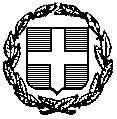 Ταχ. Δ/νση	:  ΛΟΜΒΑΡΔΟΥ 78 Ταχ. Κωδ.	:  29100 ΖΑΚΥΝΘΟΣ  Τηλ.		:  26950 45091 E – mail      	:  dipezak@sch.grΘΕΜΑ: «Πρόσκληση υποβολής αιτήσεων-δηλώσεων τοποθέτησης αποσπασμένων εκπαιδευτικών από άλλα ΠΥΣΠΕ στο ΠΥΣΠΕ Ζακύνθου για το διδακτικό έτος 2023-2024». Καλούνται οι εκπαιδευτικοί που αποσπάστηκαν στο ΠΥΣΠΕ Ζακύνθου για το διδακτικό έτος 2023-2024, να υποβάλλουν αίτηση-δήλωση τοποθέτησης σε σχολικές μονάδες της Δ/νσης της Π.Ε. Ζακύνθου, μέσω ηλεκτρονικού ταχυδρομείου στο dthemat@dipe.zak.sch.gr, από την Τετάρτη 26-07-2023 μέχρι και την Δευτέρα 31-07-2023 και ώρα 12:00 μ.μ.Η αίτηση-δήλωση τοποθέτησης θα πρέπει να συνοδεύεται από τα απαραίτητα επίσημα αποδεικτικά στοιχεία των κριτηρίων, τα οποία επικαλείται ο εκπαιδευτικός, ώστε να προσμετρηθούν τα μόρια που δικαιούται.Λειτουργικά κενά είναι εν δυνάμει όλες οι σχολικές μονάδες της Διεύθυνσης Π.Ε. Ζακύνθου και οι εκπαιδευτικοί μπορούν να δηλώσουν έως 20 προτιμήσεις.Η αίτηση του εκπαιδευτικού αποτελεί ταυτόχρονα και υπεύθυνη δήλωση, με απόλυτη ευθύνη για τα αναγραφόμενα στοιχεία.Σημειώνεται ότι μετά την καταληκτική ημερομηνία, δε θα γίνει δεκτό κανένα δικαιολογητικό, τροποποίηση της αίτησης ή κατάθεση νέας αίτησης. Συνημμένα: 1)Αίτηση τοποθέτησης εντός ΠΥΣΠΕ                        2)Πίνακας με τα λειτουργικά κενά ΠΕ70 & ΠΕ60                                                    ΠΡΟΣΚΛΗΣΗΟ Δ/ντής Π.Ε Ζακύνθου
Αθανάσιος Κατσίμπελης